הודעה לעיתונות:שינוי שעת פרסום החלטת הריבית מ-17:30 ל-16:00הוועדה המוניטרית מקבלת את החלטת הריבית מדי חודש, ביום שני האחרון בחודש הנזילות (ומבחינה קלנדרית, יום שני שלפני יום רביעי האחרון בחודש). עד כה פורסמה ההודעה בשעה 17:30, כשעה לאחר סגירת המסחר בבורסה. ביוני 2013 הוארך משך המסחר בבורסה כך שהמסחר במניות ובאג"ח מסתיים בשעה 17:25, והמסחר בנגזרים מסתיים בשעה 17:35. שוק המט"ח מתפקד גם לאחר שעה זו. לאחר שבחנה את הפרקטיקה המקובלת במספר בנקים מרכזיים בעולם, הוועדה המוניטרית החליטה להקדים את שעת פרסום הריבית לשעה 16:00, בעת שבה בכל השווקים הרלבנטיים מתקיים מסחר ער ועומק שוק מספק. מועד פרסום זה יאפשר לפעילים בכל השווקים להגיב להחלטת הריבית, ובכך תיווצר סימטריה בין השווקים השונים. הקדמת מועד פרסום החלטת הריבית לשעה 16:00 תיכנס לתוקף החל מהודעת הריבית הקרובה, בתאריך 28.4.2014.בנק ישראלדוברות והסברה כלכלית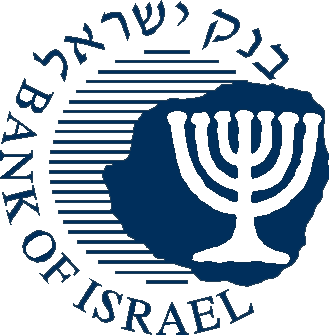 ‏ירושלים, י' בניסן התשע"ד‏‏10 באפריל 2014